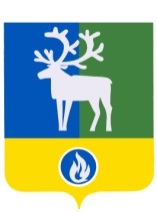 СЕЛЬСКОЕ ПОСЕЛЕНИЕ КАЗЫМБЕЛОЯРСКИЙ РАЙОНХАНТЫ-МАНСИЙСКИЙ АВТОНОМНЫЙ ОКРУГ – ЮГРААДМИНИСТРАЦИЯ СЕЛЬСКОГО ПОСЕЛЕНИЯ КАЗЫМПОСТАНОВЛЕНИЕот 14 декабря 2023 года                                                                                                     № 107О внесении изменений в Правила землепользования и застройкисельского поселения КазымВ соответствии со статьей 33 Градостроительного кодекса Российской Федерации от 29 декабря 2012 года № 190-ФЗ  п о с т а н о в л я ю:Внести в Правила землепользования и застройки сельского поселения Казым, утвержденные  постановлением администрации сельского поселения Казым от 14 июня 2022 года № 45 «Об утверждении правил землепользования и застройки территории сельского поселения Казым» следующие изменения:в часть 1 «Основные виды разрешенного  использования» статьи 29, раздела III дополнить таблицей:»раздел II «Карта градостроительного зонирования сельского поселения Казым» изложить  в следующей редакции: «РАЗДЕЛ II. КАРТА ГРАДОСТРОИТЕЛЬНОГО ЗОНИРОВАНИЯ СЕЛЬСКОГО ПОСЕЛЕНИЯ КАЗЫМ»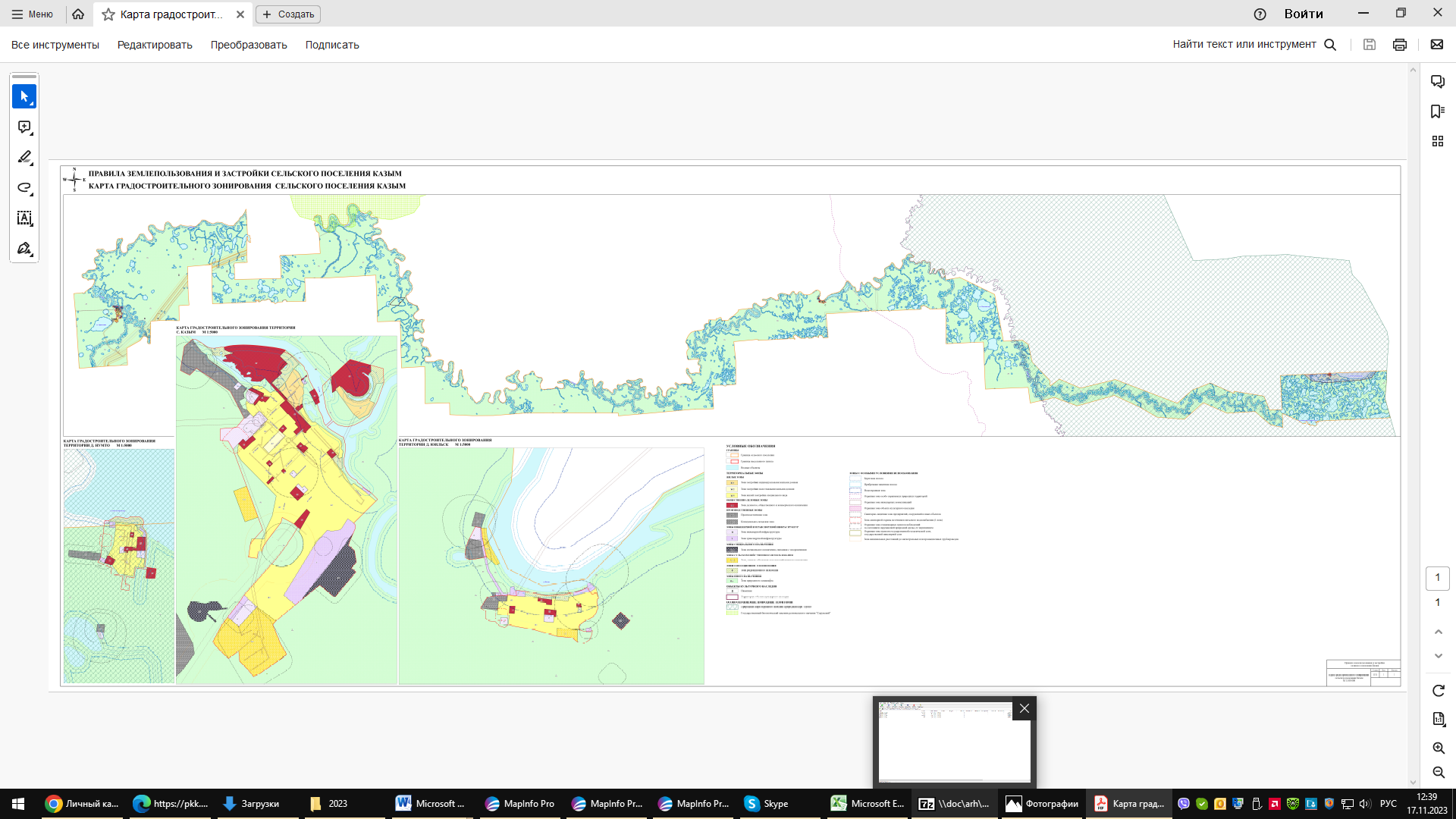 Опубликовать настоящее постановление в бюллетене «Официальный вестник сельского поселения Казым». Настоящее постановление вступает в силу после его официального опубликования.Главы сельского поселения Казым                                                                      А.Х. НазыроваСпециальная деятельность Размещение, хранение, захоронение, утилизация, накопление, обработка, обезвреживание отходов производства и потребления, медицинских отходов, биологических отходов, радиоактивных отходов, веществ, разрушающих озоновый слой, а также размещение объектов размещения отходов, захоронения, хранения, обезвреживания таких отходов (скотомогильников, мусоросжигательных и мусороперерабатывающих заводов, полигонов по захоронению и сортировке бытового мусора и отходов, мест сбора вещей для их вторичной переработки)Предельные (минимальные и (или) максимальные) размеры земельных участков – не подлежат установлению.Предельное количество этажей или предельная высота зданий, строений, сооружений – не подлежит установлению.Максимальный процент застройки в границах земельного участка – не подлежит установлению. Минимальные отступы от границ земельного участка в целях определения места допустимого размещения объекта – 5 м.Ограничения не установлены